Ordinære priser på coaching  fra 1/5-2019Alle priser pr. time. En samtaletime er på minst 55 min. 
Etter kl. 17.00 kommer et påslag på kr. 50,- pr. time.
GRATIS forsamtale på telefon inntil 15 min.Personlig coaching 1-1
Start samtale                                           		kr. 1.550,- (min 1,5 timer)
Start samtale – henvendelse fra lege           	kr. 1.550 – 42% rabatt = kr.    899,-

Påfølgende samtaler   				kr.    890,-Coachingprogrammet:						
Avtale	6 t coaching	       		 	kr. 5.100,-  (860 x 6)
Avtale 10t coaching				kr. 8.200,- (820 x 10)
Arbeidsbok
Bøker
Tett oppfølging underveis (sms-mob)
Opplæring bestemte teknikker
Plan og oppfølging etter fullført.
50% betales ved kontraktsinngåelse - resten etter fullført avtale.

Samlivscoaching
Start samtale med begge tilstede           		kr. 1.700,- (Min 1,5 timer)Påfølgende samtale 			kr.   890,-


Coaching leder/bedrift
(Priser basert på fakturering av arbeidsgiver)
Alle priser eks mva.Start samtale                                               		 kr. 1.800,- (Min 1,5t)Minimumsavtale 9t /7 sesjoner       		 kr. 12.740,- 
Inkluderer bla: 
Rådgivning
Arbeidsbok 
Rapport
Bøker 
Hjemmeoppgaver 
Opplæring bestemte teknikker
Oppfølging e. avtalePåfølgende samtaler       		      	 kr.   1050,-
Personlig gjennombrudd
Konsentrert coaching over 1-2 dager
5 timer (60 min)  coaching.			 5.250 + evt forberedelser e avtale.
(Minimum 4 effektive timer pr dag)		
Inkluderer forberedelser
Samtaler mobil/skype
Avsluttende handlingsplan
Oppfølging med mob/skype e avtale.
Coaching online/ mobil
Coaching over telefon/skype                    	 kr 750,- pr time
Enkelttime online 55 min			 kr 870,-
Avtale 6 t					 kr. 4.980,- (830 x 6)		 				

Psykodynamisk kartlegging ved NeoPir 3   	  kr. 950,-
(Inkluderer personlighetstest, testresultat 
og 30 min gjennomgang)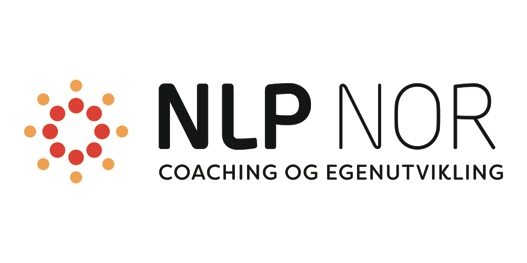 